2020年常规伦理审查会议时间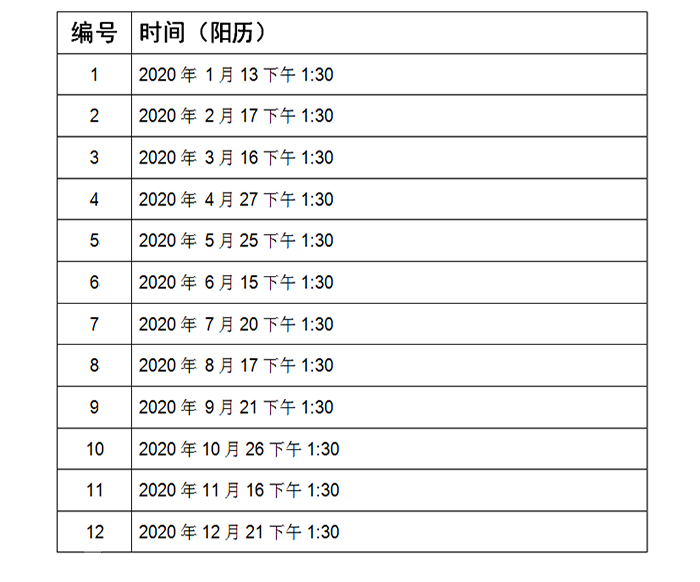 